December 23rd, 2010 at Urbana-Champaign (UIUC)Student Sustainability CommitteeRe: Request for funding from the UIUC Sustainability / Clean Energy Technology FeesProject: Ionized Water CleaningApplicant: Charles HesselDear Charles:On behalf of the Student Sustainability Committee for the University of Illinois at Urbana-Champaign, I would like to thank you for responding to our call for proposals to use funds raised by the student Clean Energy Technology and Sustainability Fees to implement a project that improves the sustainability of our campus.  Each proposal was evaluated based on its sustainability impact (i.e. energy or sustainability impact, campus presence, project longevity, and budget) and broader impact (i.e. education and creativity). Within this round, the Committee over 40 letters requesting a total of $3 million – several times our annual budget.The Committee is pleased to inform you that we are recommending to the Office of Sustainability that your project (to purchase and testing of the Activeion Ionator EXP Cleaning System) receive $9,000 in funding, with the following requirements: 1) That the evaluation be completed in 6 months, 2) That other campus and community entities such as University Housing be engaged in the testing and evaluation process so that they can adopt similar technology, 3) That a detailed report containing lessons learned and an implementation plan be prepared from this project to help other entities adopt similar practices, 4) That at least $400 of provided grant funds be used to disseminate the report and other results from the project (which indicate the Committee’s support) and 5) That all funds provided by the SSC for be expended by October  30th, 2011 and that a final report of all work completed and accounting of funds spent be provided to us by November 30th, 2011. If you have any questions regarding these requirements, please contact us at sustainability-committee@uiuc.edu The Committee will contact you when the Office of Sustainability officially approves this project.  At that point, we will discuss the Committee’s protocol for financial and progress management to complete this project, and make arrangements for transfer of funds. As previously discussed, semesterly update reports and account statements describing how funds are being used will be required in addition to a final report on project completion. Please note that all implemented projects will be expected to follow the relevant campus policies and procedures as well as any applicable State and Federal laws.Based on the success of this project, the Committee would be pleased to receive a proposal to provide matching funds to Facilities and Services and other interested campus entities to fund campus-wide adoption of this cleaning system, during our 2011 funding cycle.Again, thank you for your interest in improving the sustainability of the University of Illinois at Urbana-Champaign. We look forward to working with you in the future.Sincerely,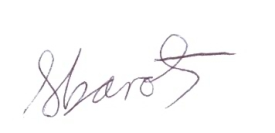 Suhail F. BarotUIUC Student Sustainability Committee, Chair